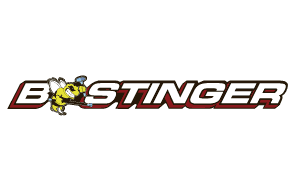  Contact: Jake Edson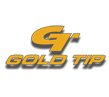 Communications ManagerOutdoor Products	(763) 323-3865FOR IMMEDIATE RELEASE 		 		    E-mail: pressroom@vistaoutdoor.comGold Tip and Bee Stinger Pro Levi Morgan Wins ASA Pro/Am in TexasGold Tip and Bee Stinger Continue to Dominate Competitive ArcheryAMERICAN FORK, Utah – April 26, 2017 – Gold Tip and Bee Stinger pro shooter Levi Morgan dominated competition at the Archery Shooters Association (ASA) Pro/Am in Paris, Texas this month. In addition, Gold Tip and Bee Stinger continued their ASA tournament dominance. Gold Tip and Bee Stinger Shooters won the Known-Distance Pro Division and also claimed multiple top-five finishes in the Women’s Pro and Senior Pro Divisions. Morgan took top honors in the Men’s Open Pro Division scoring 488 with a dominating 21 twelve-ring hits for the weekend, despite strong winds that curtailed scores across the field. He was joined in the final shoot-down by fellow Gold Tip Pro Tommy Gomez and fellow Bee Stinger Pro Joseph Goza.ASA 3-D archery features competitive rounds shooting lifelike, three-dimensional animal targets made of foam. Gold Tip and Bee Stinger shooters ruled the event in the unknown yardage divisions. In addition, Lewis Holmes took the top spot in the new Known-Distance Pro Division. Gold Tip and Bee Stinger are Vista Outdoor brands and two of the most recognizable and trusted names in tournament archery and in bowhunting. For more information, visit www.GoldTip.com and www.beestinger.com.About Vista OutdoorVista Outdoor is a leading global designer, manufacturer and marketer of consumer products in the growing outdoor sports and recreation markets. The company operates in two segments, Shooting Sports and Outdoor Products, and has a portfolio of well-recognized brands that provides consumers with a wide range of performance-driven, high-quality and innovative products for individual outdoor recreational pursuits. Vista Outdoor products are sold at leading retailers and distributors across North America and worldwide. Vista Outdoor is headquartered in Utah and has manufacturing operations and facilities in 13 U.S. States, Canada, Mexico and Puerto Rico along with international customer service, sales and sourcing operations in Asia, Australia, Canada, Europe and New Zealand. For news and information, visit www.vistaoutdoor.com or follow us on Twitter @VistaOutdoorInc and Facebook at www.facebook.com/vistaoutdoor.###